AMAÇ : Bu prosedürün amacı, Yeni Doğan Yoğun Bakım Üniteleri’ne (YDYBÜ) yatış endikasyonu olan hastaların yatışını sağlayarak hizmetin kalitesini yükseltmek, hasta kabulünden itibaren tedavi, takip ve bakım hizmetlerinde standardizasyonu sağlayarak hizmeti daha etkin ve kaliteli hale getirmektir.1. KAPSAM: Bu prosedür, YDYBÜ’ne kabul, çıkış, tedavi, takip ve bakım faaliyetlerini kapsar.2. SORUMLULARBu prosedürün uygulanmasından; YDYBÜ’nde çalışan tüm hekimler, hemşireler, diğer yardımcı sağlık personeli, acil servis, ameliyathane, doğumhane personeli, yataklı ünitelerde çalışan hemşireler ve diğer hekimler sorumludur. Uygulamanın kontrolünü ilgili yoğun bakım sorumlu hekimi sağlar.3. TANIMLAR3.1. Yoğun bakım (YB): Organ fonksiyonlarını kısmen ya da tamamen yitirmiş olan, organ veya organ sistemlerinin geçici olarak desteklenmesi ve hastalığı oluşturan temel nedenlerin tedavi edilebilmesi için kullanılan yöntemlerin tamamıdır.3.2. Yoğun bakım ünitesi (YBÜ): Hastalara ileri düzeyde yaşamsal desteğin verildiği özel donanıma sahip birimdir.3.3. YDYBÜ: Yeni Doğan Yoğun Bakım3.4. YB: Yoğun Bakım4. UYGULAMA4.1. Yoğun bakım yatış kriterlerini karşılayan Hastanenin Doğum Ünitesi’nde veya hastane dışında doğmuş 0–30 gün arası bebekler, prematüre doğmuş bebeklerde 40. haftasını doldurana kadar 30 günlükten büyük bebekler YDYBÜ’ ne kabul edilirler.4.2. İyileşme umudu olmayan son dönem hastalar (metastatik kanser, son dönem kronik hastalık, vb.), makul bir yaşam sürme beklentisi olmayan hastalar (spinal müsküler atrofi, hipoksik-iskemik ensefalopati tablosu, vb.) veya stabil olan ve klinikte izlenebilecek hastalar sadece izlem amacıyla yoğun bakım ünitesine yatırılmamalıdır.4.3. YDYBÜ’ ye yatış istenen hastanın hekimi tarafından YDYBÜ hekiminden “Konsültasyon Prosedürü” doğrultusunda konsültasyon istenir.4.4. Konsültan olan YDYBÜ hekimi hastayı değerlendirir ve değerlendirme bulgularını konsültasyon formu’na kayıt eder. Hastane dışında doğmuş bebekler, YDYBÜ’ne yatış öncesi Pediatri Uzmanı tarafından değerlendirilir ve aşağıdaki endikasyonların varlığında YDYBÜ’ne kabul edilir.4.5. YDYBÜ YATIŞ KRİTERLERİ4.6. YDYBÜ Çıkış Kriterleri4.7. Yoğun bakım ünitelerinde yer olmadığı zaman YBÜ’ne alınamayan hastalar, başka bir kuruma sevk edilir.4.8. Kritik durumda olan bir hastanın YBÜ ’ye nakil planını YBÜ hekimleri yapar. Yoğun bakım hekimi nakli gerçekleştirecek klinikte yeterli bilgi, beceri ve ekipmanın olmadığına karar verir ise, YBÜ’nden bir hekim / hemşire de nakil sırasında hastaya eşlik eder. Nakli gerçekleştirecek ekipte, kritik durumdaki hastanın bulunduğu klinikteki takibini üstlenen hekim / hemşire bulunmalıdır. Hastanın nakli işlemi öncesinde hastayı nakleden hekim tarafından “TA.FR.44  Ambulans Görev Emri ” doldurulur ve “HB.PR.07 Hastalarin Güvenli Transferi Prosedürü” uygulanır.YBÜ’ne hastanın nakli öncesinde hastanın bulunduğu yerdeki sağlık ekibi tarafından hasta dosyasının bütünlüğü ve tamlığı (Hasta Yatış Formları vb.) kontrol edilir. Hasta ilgili YBÜ’ne ulaştırılmadan önce veya hemen sonra, hastanın yatış işlemleri eğer varsa hasta yakınları tarafından veya gerekirse yardımcı sağlık personeli tarafından başlatılır. Direkt YBÜ’ne yatışı yapılan hastalarda Hasta Yatış Formları icapçı pediatri hekimi tarafından doldurulur.Hasta ilgili YBÜ’ne ulaştırılmadan önce veya ulaştığında hasta veya hasta yakınları bilgilendirilir. YBÜ’ne gelen hastalara veya yakınlarına “HD.RB.173 Yenidoğan Yoğun Bakım Hasta Yakını Onam Formu ” verilerek, okuyup imzalamaları istenir.Hasta YBÜ’ne ulaştıktan sonra “HB.TL.17 Hasta Taşima Ve Kaldirma Talimati”na göre yatağına alınır. Yoğun Bakım Hemşiresi hastayı karşılar ve “MC.TL.04 Hasta Başi Monitör Kullanma Talimati” doğrultusunda monitörizasyon başlatılır. YBÜ hekimi hastayı değerlendirir (anamnez, fizik muayene vb.) ve tanı ve tedavi istemlerini “TA.FR.20 Order Formu”na kaydeder.Hasta YBÜ’ye yatışından sonraki 1 saat içinde bir Pediatri Uzman Hekimi tarafından görülerek değerlendirilir ve tedavileri planlanır. Yoğun bakım hekimlerinin aralıklı değerlendirme sonuçları ve tedavi planı ilgili evraklara kaydedilir.5.17. “Pre-op” hastalar ancak yoğun bakım tedavileri gerektirmeleri durumunda yoğun bakım ünitesinde izlenir.İLGİLİ DOKÜMANLARTA.FR.20 Order Formu MC.TL.04 HASTA BAŞI MONİTÖR KULLANMA TALİMATIHB.TL.17 Hasta Taşima Ve Kaldirma Talimati HD.RB.173 Yenidoğan Yoğun Bakım Hasta Yakını Onam Formu HB.PR.07 HASTALARIN GÜVENLİ TRANSFERİ PROSEDÜRÜ2.6.  HB.PR.18 KONSÜLTASYONLAR PROSEDÜRÜ2.7.   TA.FR.44  AMBULANS GÖREV EMRİ 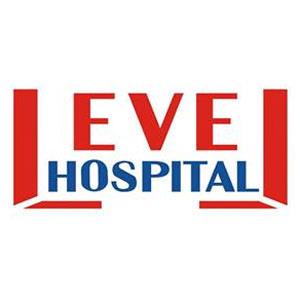 YENİDOĞAN YOĞUN BAKIM HASTA KABUL-TAKİP-ÇIKIŞ PROSEDÜRÜDÖKÜMAN KODUYD.PR.02YENİDOĞAN YOĞUN BAKIM HASTA KABUL-TAKİP-ÇIKIŞ PROSEDÜRÜYAYIN TARİHİ24.08.2016YENİDOĞAN YOĞUN BAKIM HASTA KABUL-TAKİP-ÇIKIŞ PROSEDÜRÜREVİZYON TARİHİ02.01.2018YENİDOĞAN YOĞUN BAKIM HASTA KABUL-TAKİP-ÇIKIŞ PROSEDÜRÜREVİZYON NO01YENİDOĞAN YOĞUN BAKIM HASTA KABUL-TAKİP-ÇIKIŞ PROSEDÜRÜSAYFA1/5YENİDOĞAN YOĞUN BAKIM HASTA KABUL-TAKİP-ÇIKIŞ PROSEDÜRÜDÖKÜMAN KODUYD.PR.02YENİDOĞAN YOĞUN BAKIM HASTA KABUL-TAKİP-ÇIKIŞ PROSEDÜRÜYAYIN TARİHİ24.08.2016YENİDOĞAN YOĞUN BAKIM HASTA KABUL-TAKİP-ÇIKIŞ PROSEDÜRÜREVİZYON TARİHİ02.01.2018YENİDOĞAN YOĞUN BAKIM HASTA KABUL-TAKİP-ÇIKIŞ PROSEDÜRÜREVİZYON NO01YENİDOĞAN YOĞUN BAKIM HASTA KABUL-TAKİP-ÇIKIŞ PROSEDÜRÜSAYFA2/5SİSTEMYATIŞ KRİTERİ(Sistemlere göre endikasyonlar listelenmiştir ancak bu liste kısıtlayıcı değildir.)Solunum SistemiVital bulguların bozuk olması (Takipne, apne, ateş, hipotansiyon vs.)Solunum sıkıntısı olan bebekler, Oksijen (O2) veya pozitif basınçlı ventilasyon gereken bebeklerOda havası spontan solunumda Oksijen (O2) satürasyonu %93 altında olan bebeklerKardiyovasküler SistemKalp yetmezliğiAritmiHipotansiyonSantral Sinir SistemiPerinatal asfiksiYeni doğan konvülziyonuKonjenital anomali (hidrosefali, spina bifida vs.)Intrakranyal kanamaGastrointestinal Sistem SorunlarıBeslenememe, kusmaKonjenital anomali (yarık damak-dudak, intestinal astrezi vs.)YENİDOĞAN YOĞUN BAKIM HASTA KABUL-TAKİP-ÇIKIŞ PROSEDÜRÜDÖKÜMAN KODUYD.PR.02YENİDOĞAN YOĞUN BAKIM HASTA KABUL-TAKİP-ÇIKIŞ PROSEDÜRÜYAYIN TARİHİ24.08.2016YENİDOĞAN YOĞUN BAKIM HASTA KABUL-TAKİP-ÇIKIŞ PROSEDÜRÜREVİZYON TARİHİ02.01.2018YENİDOĞAN YOĞUN BAKIM HASTA KABUL-TAKİP-ÇIKIŞ PROSEDÜRÜREVİZYON NO01YENİDOĞAN YOĞUN BAKIM HASTA KABUL-TAKİP-ÇIKIŞ PROSEDÜRÜSAYFA3/5Endokrin – MetabolikHipoglisemiElektrolit inbalansıAsit-baz dengesizliğiDoğumsal metabolik hastalıklarEnfeksiyonlarSepsisMenenjitİdrar yolu enfeksiyonuPnömoniDiğerCerrahi sorunu olan bebeklerPrematüreler ve düşük doğum ağırlıklı bebeklerHiperbilirubinSistemÇIKIŞ KRİTERLERİVital BulgularSPO2 - %95 üzeriVücut ısısı – 36.5 oCKalp Tepe Atımı – 120–160/dkSolunum – 40-60/dkBeslenmeTüm öğünlerini ağızdan biberon, kadeh ya da anne memesinden emebilmesiAğızdan beslenmek suretiyle bebeğin günlük 20-30 gr tartı alımının olmasıBağışıklamaBağışıklama programına uygun kilo ve yaşa gelmiş hastaların ilk aşılarının yapılmış olması (Taburculuğu kış dönemine gelen hastaların RSV bronşiyolitine karşı proflaksisi yapılır ya da planlanır.)Aileye UyumAnnenin bebeğin bakımlarını aktif yapabilmesi ve anne-bebek uyumunun sağlanmış olmasıAnne babanın bebeği eve götürme konusunda istekli olması ve kendini hazırhissetmesi; bebek bakımı konusunda yeterliliklerinin olmasıYENİDOĞAN YOĞUN BAKIM HASTA KABUL-TAKİP-ÇIKIŞ PROSEDÜRÜDÖKÜMAN KODUYD.PR.02YENİDOĞAN YOĞUN BAKIM HASTA KABUL-TAKİP-ÇIKIŞ PROSEDÜRÜYAYIN TARİHİ24.08.2016YENİDOĞAN YOĞUN BAKIM HASTA KABUL-TAKİP-ÇIKIŞ PROSEDÜRÜREVİZYON TARİHİ02.01.2018YENİDOĞAN YOĞUN BAKIM HASTA KABUL-TAKİP-ÇIKIŞ PROSEDÜRÜREVİZYON NO01YENİDOĞAN YOĞUN BAKIM HASTA KABUL-TAKİP-ÇIKIŞ PROSEDÜRÜSAYFA		4/5TetkiklerROP Muayenesi:Gestasyon haftası 32 haftadan küçük ise, taburcu olmadan önce ROP muayenesinin yapılmış ya da randevusunun verilmiş olmasıİşitme Testi:34 gestasyon haftasını tamamlamış tüm bebeklere tarama yapılmış olmasıKraniyal USG:1500 gr ya da 32 haftadan küçük yeni doğanlara yapılmış olmasıKriterler;İlk ultrasonografilerinde kanama tespit edilmeyen bebekler4.haftada veya düzeltilmiş yaşı 36. haftayı geçtiğinde ilk ultrasonografilerinde Grade 2 veya intraparankimal hemoraji tespit edilen ve hastalardaultrasonografi bulguları stabilleşene kadar haftalık ultrasonografi planlanır.Diğer5 gün öncesine kadar ciddi bir apne ve siyatonik epizot geçirmemesiFototerapi alan bebeklerin tedavi sonlandırıldıktan sonra 4 saat içinde kanda total bilirubin düzeyinin yükselmemesiYENİDOĞAN YOĞUN BAKIM HASTA KABUL-TAKİP-ÇIKIŞ PROSEDÜRÜDÖKÜMAN KODUYD.PR.02YENİDOĞAN YOĞUN BAKIM HASTA KABUL-TAKİP-ÇIKIŞ PROSEDÜRÜYAYIN TARİHİ24.08.2016YENİDOĞAN YOĞUN BAKIM HASTA KABUL-TAKİP-ÇIKIŞ PROSEDÜRÜREVİZYON TARİHİ02.01.2018YENİDOĞAN YOĞUN BAKIM HASTA KABUL-TAKİP-ÇIKIŞ PROSEDÜRÜREVİZYON NO01YENİDOĞAN YOĞUN BAKIM HASTA KABUL-TAKİP-ÇIKIŞ PROSEDÜRÜSAYFA5/5HAZIRLAYANKONTROL EDENONAYLAYANPERFORMANS VE KALİTE BİRİMİBAŞHEKİM